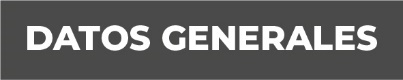 Nombre Georgina Sierra OrtizGrado de Escolaridad Licenciatura en DerechoCédula Profesional (Licenciatura) 4192836Teléfono de Oficina 228-8-41-02-70. Ext. 3214Correo Electrónico gsierra@fiscaliaveracruz.gob.mxFormación Académica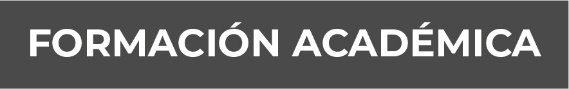 Escuela: Universidad Cristóbal Colón. Licenciatura en DerechoFecha de titulación: 19 de octubre de 1998.Cedula Profesional: 4192836Maestría en Psicología Jurídica y CriminologíaInstituto Universitario Puebla. 1999-2001. Cedula: En trámite.Trayectoria Profesional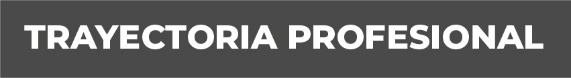 Julio-Noviembre 1998. Oficial Secretario en la Agencia del Ministerio Público Adscrita a los Juzgados Primero y Segundo de Primera Instancia en Coatepec, Veracruz.Noviembre 1998 a Mayo 2006. Agente del Ministerio Público Adscrita a los Juzgados Primero y Segundo de Primera Instancia de Coatepec, Veracruz.Mayo 2006-Abril 2007. Agente Segundo del Ministerio Publico Investigador en Xalapa, Veracruz.Abril 2007-Junio 2008. Agente del Ministerio Publico Auxiliar del Subprocurador Regional de Justicia zona centro Xalapa, Veracruz.Junio-Agosto 2008. Agente del Ministerio Público Adscrita al Juzgado Primero Menor de Xalapa, Veracruz.Agosto 2008-Marzo 2014. Agente Cuarto del Ministerio Publico Investigador Especializado en Delitos Cometidos por Servidores Públicos. Xalapa, Veracruz.Marzo 2014- Marzo 2017. Fiscal Auxiliar Primero del Fiscal General del Estado. Xalapa, VeracruzMarzo 2017. Fiscal Decima Adscrita a la Fiscalía de Investigaciones Ministeriales. Xalapa, Veracruz. Conocimiento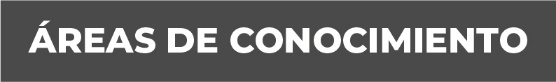 Derecho Penal